AS Latvijas Gāze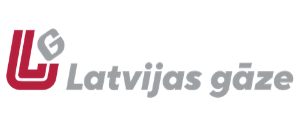 Центр обслуживания клиентов: ул. Вагону, 20, г. Рига, LV-1009Тел.: 67869866, эл. почта: info@lg.lvЗАЯВЛЕНИЕ о расторжении договораБЛАНК НЕОБХОДИМО ЗАПОЛНЯТЬ ПЕЧАТНЫМИ БУКВАМИОснование прекращения действия договора: прекращение подачи природного газа (обеспечивает оператор системы распределения AS Gaso, 
тел.: 155, эл. почта: info@gaso.lv); смена пользователя (просим указать имя, фамилию, электронный адрес, номер телефона нового пользователя, если они известны) Информацию о возврате платежа:Подписанием настоящего заявления:разрешаю в случае возникновения у меня задолженности за другой газифицированный объект перенести переплаченную сумму на этот адрес пропорционально размеру задолженности;подтверждаю, что если в качестве получателя переплаты указано третье лицо, оно наделяется правом получить от Latvijas Gāze денежные средства от имени лица, заключившего договор с Latvijas Gāze, или плательщика;обязуюсь в случае оплаты природного газа, системных и других услуг на газифицированном объекте третьим лицом сообщить плательщику, что возможную переплату будет вправе получить лицо, у которого заключен договор с Latvijas Gāze;соглашаюсь с тем, что, если предоставленной информации и документов, связанных с переносом переплаты, будет недостаточно, я обязан в 15-дневный срок предоставить запрашиваемую дополнительную информацию, а если в течение 1 месяца необходимая информация предоставлена не будет, перенос и (или) выплата переплаты не выполняются;подтверждаю, что я ознакомлен(-а) с Уведомлением об обработке личных данных Latvijas Gāze и признаю его обязательным для себя.Bottom of FormИмя, фамилия / НазваниеИмя, фамилия / НазваниеПерсональный код / Рег. номерПерсональный код / Рег. номерАдрес для корреспонденцииАдрес для корреспонденцииЭл. почтаТелефон☐ Я являюсь уполномоченным представителем (вместе с заявлением необходимо предоставить копию доверенности или документа, подтверждающего право представительства)☐ Я являюсь уполномоченным представителем (вместе с заявлением необходимо предоставить копию доверенности или документа, подтверждающего право представительства)☐ Я являюсь уполномоченным представителем (вместе с заявлением необходимо предоставить копию доверенности или документа, подтверждающего право представительства)☐ Я являюсь уполномоченным представителем (вместе с заявлением необходимо предоставить копию доверенности или документа, подтверждающего право представительства)☐ Я являюсь уполномоченным представителем (вместе с заявлением необходимо предоставить копию доверенности или документа, подтверждающего право представительства)☐ Я являюсь уполномоченным представителем (вместе с заявлением необходимо предоставить копию доверенности или документа, подтверждающего право представительства)Абонентский номерАбонентский номерАбонентский номерАдрес газифицированного объектаАдрес газифицированного объектаАдрес газифицированного объектаДата прекращения пользования природным газомПоказания счетчика на момент прекращения пользования природным газом☐ Переплаченную сумму☐ Переплаченную сумму☐ Переплаченную сумму      EUR      EURперенести на другой абонентский номер:перенести на другой абонентский номер:Адрес объекта, на который перенести переплатуАдрес объекта, на который перенести переплатуАдрес объекта, на который перенести переплатуАдрес объекта, на который перенести переплатуАдрес объекта, на который перенести переплатуАдрес объекта, на который перенести переплату☐ Переплаченную сумму☐ Переплаченную сумму      EUR      EURперечислить на расчетный счет (только если не заключается новый договор)перечислить на расчетный счет (только если не заключается новый договор)перечислить на расчетный счет (только если не заключается новый договор)перечислить на расчетный счет (только если не заключается новый договор)Имя и фамилия владельца счетаИмя и фамилия владельца счетаИмя и фамилия владельца счетаИмя и фамилия владельца счетаИмя и фамилия владельца счетаПерсональный код владельца счетаПерсональный код владельца счетаПерсональный код владельца счетаПерсональный код владельца счетаПерсональный код владельца счетаНазвание банкаНазвание банкаНазвание банкаНазвание банкаНазвание банкаНомер счета хочу получить на указанный электронный адрес не хочу получать202г. /подпись и расшифровка/- - - - - - - - - - - - - - - - - - - - - - - - - - - - - - - - - - - - - - - - - - - - - - - - - - - - - - - - - - - - - - -Примечания работников Latvijas Gāze- - - - - - - - - - - - - - - - - - - - - - - - - - - - - - - - - - - - - - - - - - - - - - - - - - - - - - - - - - - - - - -Примечания работников Latvijas Gāze- - - - - - - - - - - - - - - - - - - - - - - - - - - - - - - - - - - - - - - - - - - - - - - - - - - - - - - - - - - - - - -Примечания работников Latvijas Gāze- - - - - - - - - - - - - - - - - - - - - - - - - - - - - - - - - - - - - - - - - - - - - - - - - - - - - - - - - - - - - - -Примечания работников Latvijas Gāze- - - - - - - - - - - - - - - - - - - - - - - - - - - - - - - - - - - - - - - - - - - - - - - - - - - - - - - - - - - - - - -Примечания работников Latvijas Gāze- - - - - - - - - - - - - - - - - - - - - - - - - - - - - - - - - - - - - - - - - - - - - - - - - - - - - - - - - - - - - - -Примечания работников Latvijas Gāze- - - - - - - - - - - - - - - - - - - - - - - - - - - - - - - - - - - - - - - - - - - - - - - - - - - - - - - - - - - - - - -Примечания работников Latvijas Gāze- - - - - - - - - - - - - - - - - - - - - - - - - - - - - - - - - - - - - - - - - - - - - - - - - - - - - - - - - - - - - - -Примечания работников Latvijas Gāze